Dear ParentsChristmas Fayre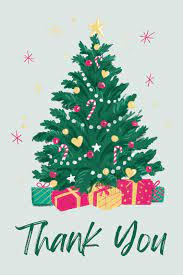 A huge thank you to everyone that came along and helped us raise a massive £1460 at the Christmas Fayre last Friday. Also, a big thank you to everyone who kindly donated prizes towards the tombola and raffle. 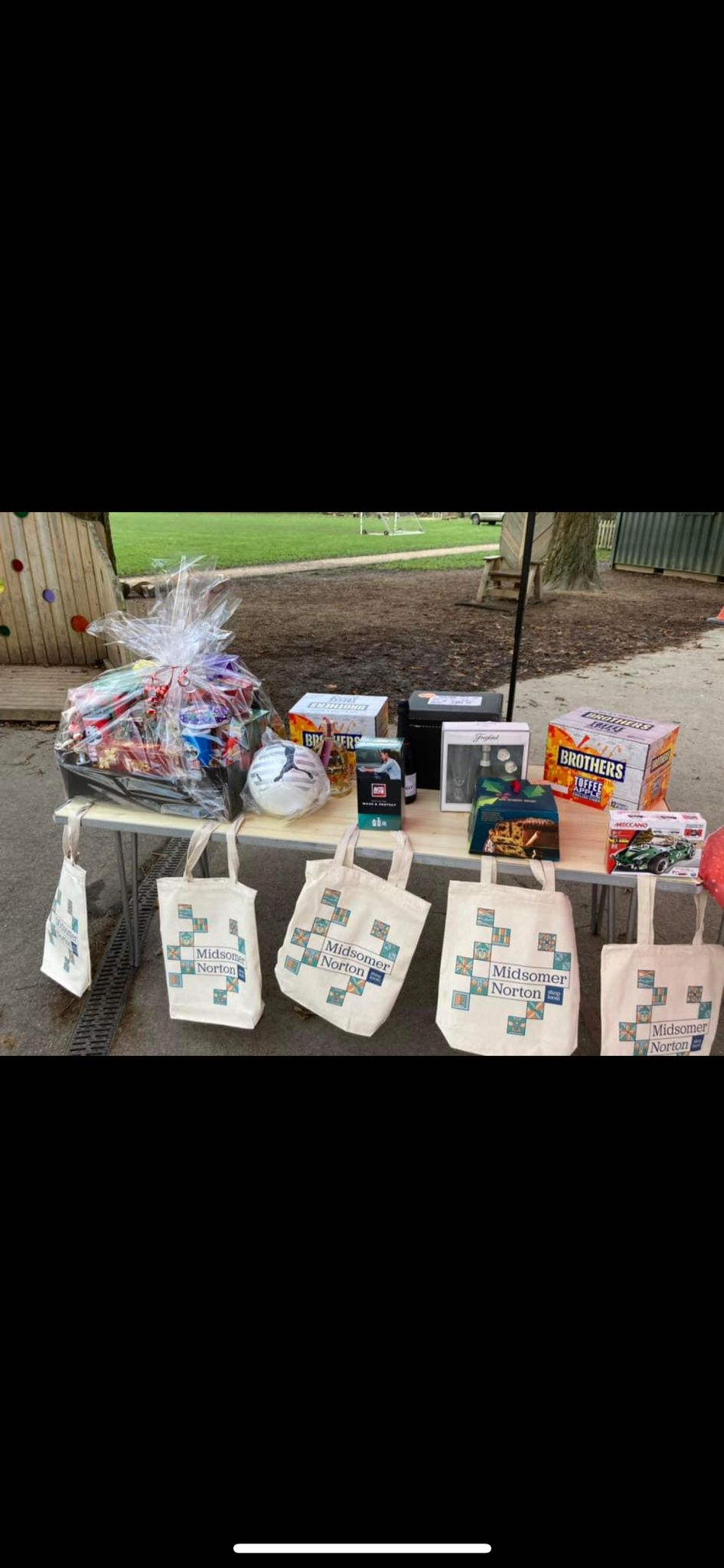 Sun Down ClubSun Down Club will close at 5pm on the last day of term, Tuesday 19th December.Nativities This year, Nativities will be held the week of the 11th December.Tuesday 12th December Reception Wednesday 13th December Year 2  Thursday 14th December Year 1 All performances at 9.15am and 2.15pm. Top Class Attendance for last weekReading RaffleKey Stage 1                   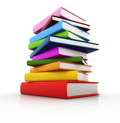 Winners:        	Owl  56%2nd Place           Panda  50%Key Stage 2Winners: 	Panther  83%           	2nd place: 	Falcon   81%Top Doodling ClassesDoodle Maths Doodle TablesStar LearnersWell done to this week’s Star Learners 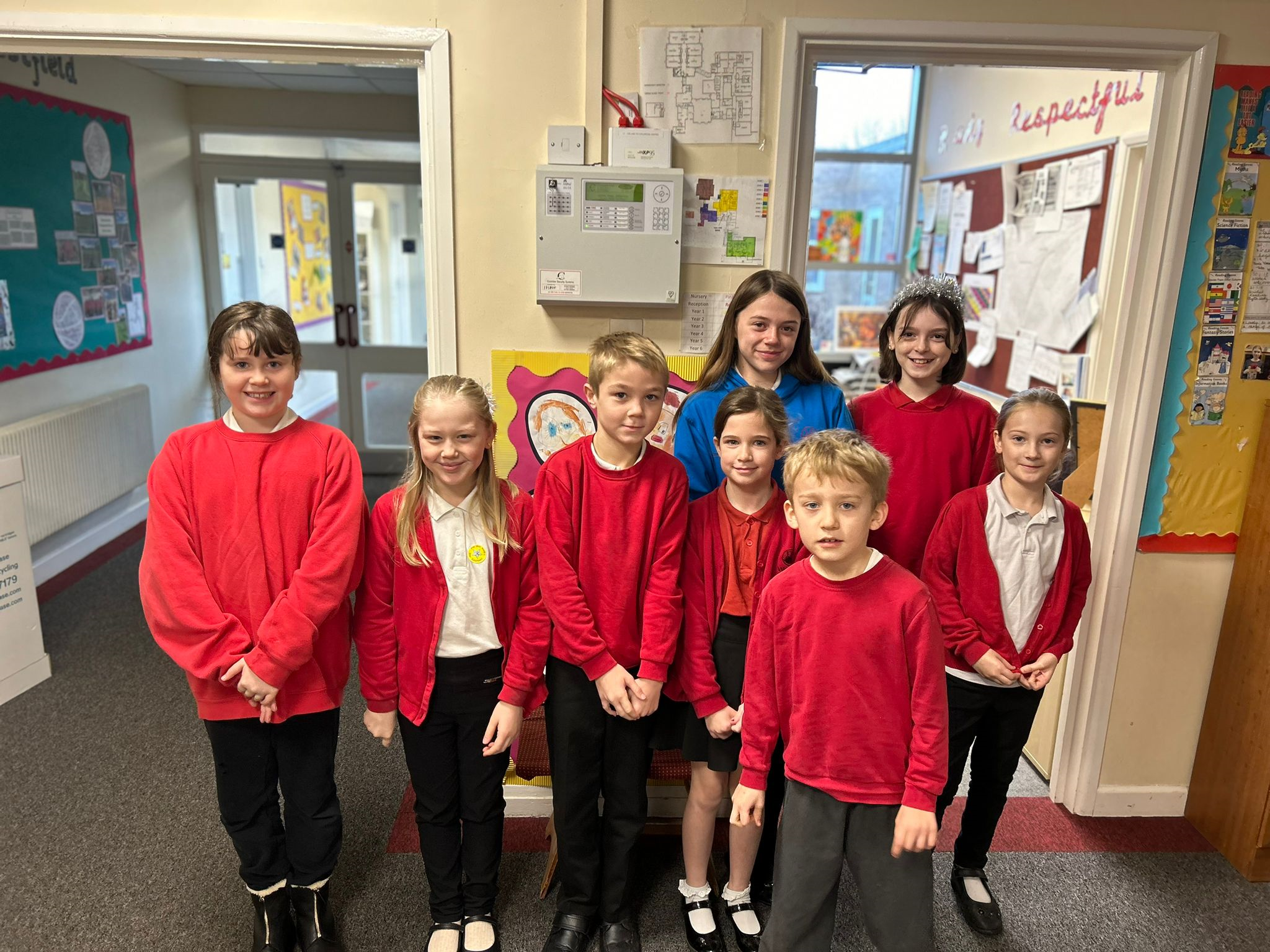 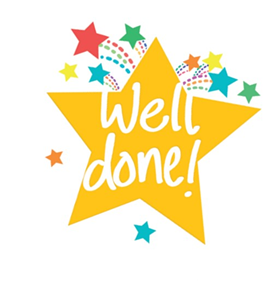 Diary Dates	DecMon 11		Rainbow Theatre PantomimeTues 19		Christmas Dinner Day		Christmas Jumper Day		PTA Mad hair dayTues 19		End of TermJanuaryTues 2		Inset DayWed 3               	Inset DayThurs 4             	Pupils return to school FebruaryMon 12 – Fri 15 Half TermMon 19             	Pupils return to school Badger100%Owl99.2%Squirrel63%Monkey59%Falcon52%Dragonfly52%Eagle46%Butterfly45%ClassNameSchool ValueDolphinJosh HutchinsAmbitionMonkeyEmilia CairnsRespectDragonflyNiamh WhelanCollaboration/ RespectTurtleLeo BryantResiliencePantherAmelia FordRespectButterflyEmmie Hamblin**Everything**EagleChloe RoddCollaborationFalconMaddison PadfieldAmbition/Respect